ПРЕДСТАВЛЕНИЕот 08 июля 2015 года                                                                                                                        № 9В соответствии с пунктом 5.1 раздела I Порядка осуществления внутреннего муниципального финансового контроля в Белоярском районе, городском и сельских поселениях в границах Белоярского района, утвержденного постановлением администрации Белоярского района от 21 января 2014 года № 37 «Об утверждении Порядка осуществления внутреннего муниципального финансового контроля в Белоярском районе, городском и сельских поселениях в границах Белоярского района», пунктом 8 плана контрольной деятельности отдела внутреннего муниципального финансового контроля Комитета по финансам и налоговой политике администрации Белоярского района на 2015 год, утвержденного распоряжением Комитета по финансам и налоговой политике администрации Белоярского района от 25 декабря 2014 года № 19-р «Об утверждении плана контрольной деятельности отдела внутреннего муниципального финансового контроля Комитета по финансам и налоговой политике администрации Белоярского района на 2015 год» проведена проверка использования средств местного бюджета Комитетом по делам молодежи, физической культуре и спорту администрации Белоярского района и соблюдения законодательства Российской Федерации и иных нормативных правовых актов, регулирующих бюджетные правоотношения, по результатам которого, выявлены следующие нарушения:1. Ненадлежащее заполнение кассовых документов (в кассовой книге не верно указан номер чека по которому осуществлена выдача наличных денежных средств), кассовая книга за 21 июня 2013 год, кассовая книга за 21 ноября 2013 года, кассовая книга за 22 сентября      2014 года. 2. Нарушение установленного срока возврата неизрасходованных денежных средств, выплаченных в качестве предварительной компенсации проезда к месту использования отпуска и обратно:- по авансовому отчету № 2 от 23 июля 2013 года подотчетным лицом Майборода А.В. сумма 49322,50 рубля возвращена в кассу 22 августа 2013 года;- по авансовому отчету № 4 от 03 июля 2014 года подотчетным лицом Дунаевой Д.П. сумма 14399,80 рублей возвращена в кассу 27 ноября 2014 года;- по авансовому отчету № 6 от 30 октября 2014 года подотчетном лицом Майборода А.В. сумма 1306,87 рублей возвращена в кассу 05 февраля 2015 года.3. Оплата стоимости проезда в размере 13693,13 рубля к месту использования отпуска и обратно без оправдательных документов к авансовому отчету № 6 от 30 октября 2014 года. В заявлении подотчетного лица Майборода А.В. указано, что кассовые чеки автозаправочных станций о приобретении автомобильного топлива утеряны. Маршрут следования в маршрутном листе не совпадает с периодом нахождения в отпуске подотчетного лица Майборода А.В. Следовательно факт пребывания работника в месте использования отпуска документально не подтвержден.4. Нарушение условий предварительной компенсации проезда к месту лечения и обратно.- по заявлению Майборода А.В. предварительно компенсирован проезд        Белоярский-Москва-Белоярский (Майборода А.В., члены семьи: Майборода Яна, Майборода Егор), тогда как санаторно-курортное лечение осуществлялось в г. Екатеринбург (заявление Майборода А.В. от 13 мая 2013 года). В результате чего излишне авансирована сумма 49322,50 рублей.5. Компенсация санаторно-курортного лечения без оправдательных документов на сумму 34 146,50 рублей.По авансовому отчету № 2 от 23 июля 2013 года подотчетного лица Майборода А.В. отсутствуют документы об оплате путевок на Майборода А.В и членов его семьи (Майборода Яна, Майборода Егор).6. Ненадлежащее заполнение командировочных удостоверений: командировочное удостоверение № 1 от 15 января 2014 года, командировочное удостоверение № 5 от 28 марта 2014 года, командировочное удостоверение № 42 от 27 ноября 2013 года.С учетом изложенного и на основании пункта 7 раздела III Порядка осуществления внутреннего муниципального финансового контроля в Белоярском районе, городском и сельских поселениях в границах Белоярского района, утвержденного постановлением администрации Белоярского района от 21 января 2014 года № 37 «Об утверждении Порядка осуществления внутреннего муниципального финансового контроля в Белоярском районе, городском и сельских поселениях в границах Белоярского района» Комитету по делам молодежи, физической культуре и спорту администрации Белоярского района, предлагается следующее: 1) в соответствии с требованиями статьи 9 Федерального закона от 06 декабря 2011 года № 402-ФЗ «О бухгалтерском учете» данные первичных документов достоверно отражать в регистрах бухгалтерского учета;2) согласно пункта 4.29 Решение Думы Белоярского района от 08 июня 2006 года      № 42 «О гарантиях и компенсациях для лиц, проживающих в Белоярском районе, работающих в организациях, финансируемых из бюджета Белоярского района» (далее – Решение Думы     № 42) в течение двух недель после предоставления авансового отчета возвращать средства, выплаченные в качестве предварительной компенсации расходов, в случае, если не воспользовались ими в целях проезда к месту использования отпуска и обратно, или возвратить разницу в случае превышения авансовой суммы над фактически понесенными расходами;3) при утрате (утере) проездных документов, компенсацию расходов производить согласно пункта 4.28 Решения Думы № 42;4) Майборода А.В. подтвердить факт пребывания  в месте использования отпуска в городе Новосибирск в период ежегодного оплачиваемого отпуска с 29 сентября 2014 года по 28 октября 2014 года или внести в кассу Комитета по делам молодежи, физической культуре и спорту администрации Белоярского района денежные средства в сумме 13693,13 рубля;5) согласно подпункта 3 пункта 2 постановления Главы Белоярского района от          19 февраля 2008 года № 247 «О порядке, размерах и условиях предоставления гарантий лицам, замещающим должности муниципальной службы в администрации Белоярского района» (далее – Постановление № 247) оплату стоимости путевки, курсовки и проезда к месту лечения производить исходя из примерной стоимости путевки, курсовки и проезда к месту лечения;6) согласно подпункта 3 пункта 2 Постановления № 247 окончательный расчет производить по возвращении из отпуска на основании отрывного талона к путевке, курсовке, документов об оплате путевки, курсовки (квитанции к приходно-кассовому ордеру, документов об оплате через кредитные организации);7) Майборода А.В. предоставить документы об оплате путевки или внести денежные средства в сумме 34 146,50 рублей в кассу Комитета по делам молодежи, физической культуре и спорту администрации Белоярского района;8) Комитету по делам молодежи, физической культуре и спорту администрации Белоярского района необходимо усилить внутренний финансовый контроль за расчетами с подотчетными лицами, в целях своевременного выявления, устранения и пресечения нарушений бюджетного законодательства РФ;9) провести профилактическую беседу с лицами ответственными за ведение учета расчетов с подотчетными лицами, в целях исключения в дальнейшем аналогичных нарушений.О результатах рассмотрения настоящего представления и принятых мерах необходимо письменно проинформировать отдел внутреннего муниципального финансового контроля до 20 августа 2015 года с приложением подтверждающих документов.Начальник отдела внутреннего муниципального финансового контроля                                                                   Е.И. Янюшкина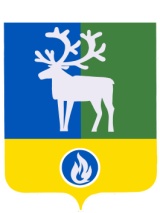 Белоярский район Ханты-Мансийский автономный округ – ЮграАДМИНИСТРАЦИЯ БЕЛОЯРСКОГО РАЙОНАКОМИТЕТ ПО ФИНАНСАМИ НАЛОГОВОЙ ПОЛИТИКЕПредседателю Комитета по делам молодежи, физической культуре и спорту администрации Белоярского районаА.В. МайбородаМЦентральная ул., д. 9, г.Белоярский, Ханты-Мансийский автономный округ – Югра, Тюменская область, 628161Тел. 2-22-18, факс 2-30-21 Е-mail: finotd@beloyarsky.wsnet.rn ОКПО 05228831, ОГРН 1028601521541ИНН/КПП 8611003426/861101001Председателю Комитета по делам молодежи, физической культуре и спорту администрации Белоярского районаА.В. МайбородаМ          от                         2015 года  №                 на № _______ от _____________Председателю Комитета по делам молодежи, физической культуре и спорту администрации Белоярского районаА.В. МайбородаМ